ARRONS.ENGLISH INSTAGRAM ACCOUNT AS VOCABULARY TEACHING MEDIA: STUDENTS’ PERCEPTIONUNDERGRADUATE THESIS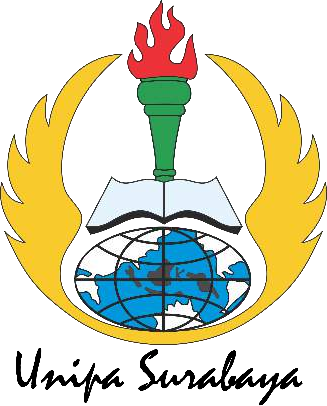 Annisa Fairus Rachmadani Reg. No. 195300044UNIVERSITAS PGRI ADI BUANA SURABAYA FACULTY OF SOCIAL SCIENCES AND HUMANITIES ENGLISH LANGUAGE EDUCATION DEPARTMENT 2023ARRONS.ENGLISH INSTAGRAM ACCOUNT AS VOCABULARY TEACHING MEDIA: STUDENTS’ PERCEPTIONUNDERGRADUATE THESISSubmitted in partial fulfilment of the requirements for Completing the Bachelor Degree in the Department of English EducationAnnisa Fairus Rachmadani Reg. No. 195300044UNIVERSITAS PGRI ADI BUANA SURABAYA FACULTY OF SOCIAL SCIENCES AND HUMANITIES ENGLISH LANGUAGE EDUCATION DEPARTMENT 2023Cl'k”I”lI'ICA”I”IUN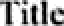 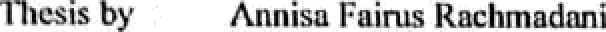 Aarons.english Instagran Account as Vocabulary Teaching Media: Students’ PerceptionHas been approved by the advisor for further examination.Suwbay:tâ Feb	g g023Acknow'lcdgmcnt by,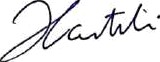 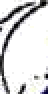 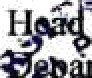 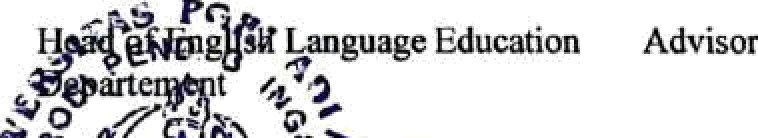 Hertiki, 5.Pd., M.Pd.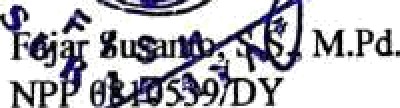 NIDN 0720018302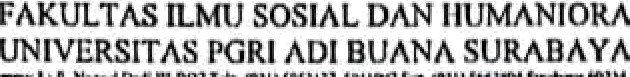 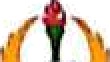 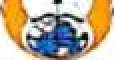 This is to certify Mot ti\c undcrgfaduatc thusis cntitlcd ”Aarons EnglishInstagmm Account ns Perc<puon"byhnnsa BovdofExamincsoa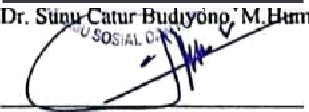 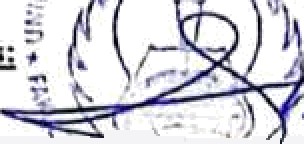 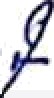 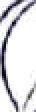 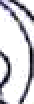 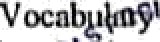 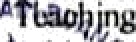 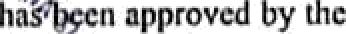 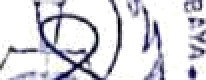 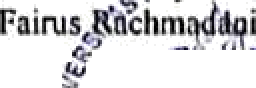 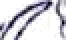 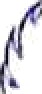 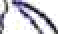 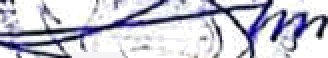 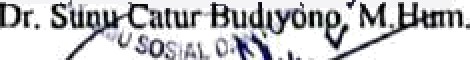 The Bourd ct E suniincrs: '1. ChairpersonMcdin Students'Drs. fiup4rmen, fi.Pd., M.Pd,J. Examiner I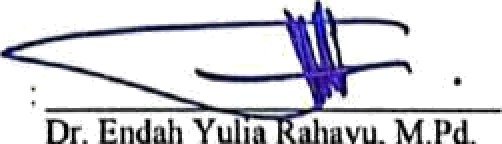 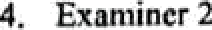 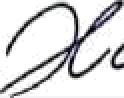 Hcrtiki. S.Pd., M. Pd.STATE iHENT OF ORIGINAL.ITYThis  is  to certify  that I  am the  undersigned below:Student Name	Amiss Perus ftachmailani Student Reg. Niunber	195300044Department	English Language EducationFaculty	Social Scielices and HumanitieSJustify that this Undergraduate Thesis is my original work. I do not plzgiarize other people’s works, except the  regal  quotations.  If  it  can be proved someday that this thesis is plagiarism, 1 am to bear the consequences of’ my deed.Surabaya, 5 February 2023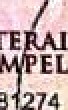 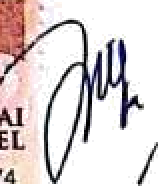 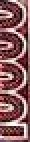 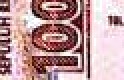 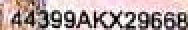 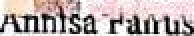 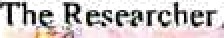 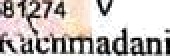 ABSTRACTRachmadani, Annisa Fairus. 2023. Aarons.english Instagram Account As Vocabulary Teaching Media: Students’ Perception. Undergraduate Thesis. English Education Department. Faculty of Social Sciences and Humanities. University of PGRI Adi Buana Surabaya. Advisors: Hertiki, S.Pd., M.Pd.Keywords: instagram, vocabulary, students’ perceptionVocabulary is one of the essential aspects of learning English. The key to being able to read, write, and speak anything in English is having a diverse vocabulary. Instagram can be utilized as an alternative learning media to get students' interest in learning vocabulary. The study aims to explore students' perception of using Instagram Aarons.english as a media for learning vocabulary. This study was conducted at SMP PGRI 1 Buduran Sidoarjo used a qualitative case study approach. The data were taken from grade 9th students through interviews with six students, observation, and documentation. Thematic analysis is used to analyze the data in this study. The results of the study revealed that Aarons.english Instagram account is very influential for students. Students get many benefits when learning vocabulary using Aarons.english such as students become interested and also motivated to continue learning vocabulary because of Aarons.english's way of explaining material well and fun, easy to understand, and detailed. Apart from learning vocabulary, students also get other knowledge from these Aarons.english Instagram account in the form of students knowing various kinds of new vocabulary such as phrasal verbs, the second form of verbs, adverbs, and how to pronounce English words correctly.ABSTRAKRachmadani, Annisa Fairus. 2023. Aarons.english Instagram Account As Vocabulary Teaching Media: Students’ Perception. Skripsi. Program Studi Pendidikan Bahasa Inggris. Fakultas Ilmu Sosial dan Humaniora. Universitas PGRI Adi Buana Surabaya. Pembimbing: Hertiki, S.Pd., M.Pd.Kata Kunci: instagram, kosakata, persepsi siswaKosakata merupakan salah satu aspek penting dalam belajar bahasa Inggris. Kunci untuk bisa membaca, menulis, dan berbicara apa saja dalam bahasa Inggris adalah memiliki kosakata yang beragam. Instagram dapat dimanfaatkan sebagai media pembelajaran alternatif untuk menarik minat siswa dalam mempelajari kosakata. Penelitian ini bertujuan untuk mengeksplorasi persepsi siswa dalam menggunakan Instagram Aarons.english sebagai media pembelajaran kosakata. Penelitian ini dilakukan di SMP PGRI 1 Buduran Sidoarjo dengan menggunakan pendekatan kualitatif studi kasus. Data diambil dari siswa kelas 9 melalui wawancara dengan enam siswa, observasi, dan dokumentasi. Analisis tematik digunakan untuk menganalisis data dalam penelitian ini. Hasil penelitian mengungkapkan bahwa akun Instagram Aarons.english sangat berpengaruh bagi siswa. Siswa mendapatkan banyak manfaat ketika mempelajari kosakata menggunakan Aarons.english seperti siswa menjadi tertarik dan juga termotivasi untuk terus belajar kosakata karena cara Aarons.english menjelaskan materi dengan baik dan menyenangkan, mudah dipahami, dan detail. Selain belajar kosakata, siswa juga mendapatkan pengetahuan lain dari akun Instagram Aarons.english ini berupa siswa mengetahui berbagai macam kosakata baru seperti kata kerja phrasal, kata kerja bentuk kedua, kata keterangan, dan cara mengucapkan kata- kata bahasa Inggris dengan benar.MOTTO AND DEDICATION” ًسا  ْ ُي ْس ُع ْل ا َع                                                                                                            ما ْل ُع ْس ُي ْ  ًسا .ِإ  ن م َع    َ“ .ف ِإن“So verily, with the hardship, there is relief. Verily, with thehardship, there is relief”. (Q.S. Al-Insyirah 5-6)DEDICATIONI dedicate this thesis to my father, mother, older brother, younger brother, friends, and all my beloved family who have supported, encouraged, and prayed for me during the preparation of this thesis.ACKNOWLEDGEMENTAlhamdulillahi rabil ‘alamin, the researcher expresses his highest gratitude to Allah SWT for blessing, love, opportunity, health, and mercy to complete this undergraduate thesis. This undergraduate thesis entitled “Aarons.english Instagram Account As Vocabulary Teaching Media: Students’ Perception” is submitted as the final requirement in accomplishing undergraduate degree in English Education Department, University of PGRI Adi Buana Surabaya.In arranging this thesis, a lot of people have provided motivation, advice, and support for the researcher. In this valuable chance, the researcher intended to express his gratitude and appreciation to all of them. They are:Prof. Dr. M. Subandowo. as the rector of University of PGRI Adi Buana Surabaya.Mrs. Hertiki, S.Pd, M.Pd. I really feel grateful for her willingness to be my thesis advisor, for her time, patience, support, and guidance so I can finish this thesis on time as my plan.All the lecturers of English Department for the knowledge they gave to me in this college.My beloved father, my mother, my older and younger brother. Thank you for all the endless love, pray, and support to me.My beloved aunty Budhe Tik for every support in any form especially in financing me to go to college. Thank you so much for giving me the opportunity to go to college. I hope you are always blessed with sustenance, and always healthy.Mrs. Indrajayanti, S.Si, M.Pd. as the principal of SMP PGRI 1 BUDURAN for allowing me to do research there. Also, to the English teacher Mrs. Siti Tri Murdayana, S.Pd. to allow me to do research in her class.Many thanks to all my students 9B for their cooperation in this research.Big thanks to all my friends who always help and encourage me. Especially my friend Ajeng, thanks a lot for helping me in compiling this thesis, for being my friend, laughing together, supporting each other, always walk together, even though I’m a lot lacking. All the experiences and the lessons that we sharedtogether, I will always be remembered, I hope you all the best in the future.To my favorite humans Park Jihoon and Park Jongseong, thanks for being my emotional support and my life saver and also thanks for coloring my teenage life. I hope we can meet someday.To all of people whom I appreciate their presence in my life which I cannot mention one by one, thank you all.Last but not least, I wanna thank me for holding on and not giving up. Although many complain and feel tired, still try and be responsible for completing this thesis.The researcher realizes that this undergraduate thesis is far from perfect, but it is expected that it will be useful not only for the researcher, but also for the readers. For this reason, constructive thoughtfull suggestion and critics are welcomed.Surabaya, 5 February 2023 The researcher,Annisa Fairus RachmadaniTABLE OF CONTENTSLIST OF TABLESTable 1. Data Sources	12Table 2. Form of Irreguler Verb	24LIST OF FIGURESFigure 1. Conceptual Framework	10Figure 2. Data Validity	15Figure 3. Phrasal Verbs With “up”	21Figure 4. Phrasal Verbs With “away”	21Figure 5. Verb 2 “finished”	22Figure 6. Verb 2 “lived”	23Figure 7. Irreguler “saw”	23Figure 8. Adverb -ly	25Figure 9. English Words That Have Different Pronunciations	26Figure 10. Contents Instagram of Aarons.english	30LIST OF APPENDICESAppendix 1. Records of Thesis Supervision Sessions	37Appendix 2. Thesis Revision Form	38Appendix 3. Research Permit Letter	40Appendix 4. Research Permit Reply Letter	41Appendix 5. Interview Transcript	37Appendix 6. Observation Sheet	60Appendix 7. Documentation	63CHAPTER 1 INTRODUCTIONIn this chapter, the researcher explains why this research was conducted. This is discussed through several sub-chapters including a background of the study, statement of the problem, objective of the study, significance of the study, scope and limitation, definition of key terms.Background of the StudyLearning vocabulary is a basic component of learning English. Knowing more vocabulary can help us become skilled in English, such as listening, reading, writing, and speaking anything in English. According to Dian et al., (2021) expressed vocabulary is very important for students to learn, because knowing various kinds of English vocabulary will make it easier for them to able to read, write, and speak English. This shows that it is very important for student to be able to master vocabulary so that their English skills improve. This is also evidenced by the statement from (Faliyanti, 2015) states that mastering vocabulary is very important.For students, mastery of vocabulary is not easy. Many problems are found when students learn vocabulary, such as students still need help remembering unfamiliar words they have hear or read in the text, they have difficulty understanding the meaning of unfamiliar words, they do not know the meaning when the teacher explains the material in English, they did not know how to recognize spelling a word and finding the meaning of vocabulary based on the text. The students felt bored or uninterested when the teacher only delivers the material using conventional teaching, in which the students only used the textbook as their guidance. These problems arise because when learning vocabulary in class, teachers still use media that are less attractive and not innovative (Trianasari, 2017).Therefore, regarding these problems the English teacher needs an alternative teaching technique that is more innovative, fun and involves students in teaching vocabulary in the classroom. Social media can be used as a source of innovative learning to support students' self-learning because currently, social media became popularin all circles of society including students. One of the media that can be used is Instagram. Instagram can be used as an alternative media especially to improve students’ vocabulary mastery (Rokhmawati & Mastuti, 2019). Morever, Ramdhany, (2017) said that consciously or unconsciously students can understand a variety of vocabulary from the habits they do. He also stated that students can be able to learn vocabulary with read an Instagram post, updating status, or posting photos and videos through Instagram. In addition, on Instagram there are many content creators who provide special content to teach vocabulary to students. Many students today are interested in learning vocabulary through these content creator accounts. An example of a content creator account sharing English vocabulary such as Aarons English, Guruku Mr. Dannis, Kampung Inggris LC etc.However, there are still few researchers who focus on researching the use of Instagram in teaching students' vocabulary. For example in a study conducted by Sallamah and As Sabiq, (2020) which revealed that Instagram as a media can affect students' writing skills on recount text. In addition, research conducted by (Putri et al., 2021) focused more on the use of Instagram in improving students reading skills. Therefore, the main purpose of this research is to find out whether the use of Instagram can enhance students' vocabulary skills through one of the educational creative content creators, especially those who share content regarding vocabulary discussions in English, namely Aarons.english.Aarons.english is Aaron O'Brien's Instagram account. He is a native speaker from Melbourne, Australia. He has long since moved from Australia to Indonesia to become an English tutor. Currently, Aaron has around 800 thousand followers on his Instagram account named Aarons.english. He is an influencer who focuses on teaching English to his followers. Aaron's journey to become a teacher began when he moved from Australia to Indonesia. At that time, Aaron was looking for new experiences by joining as an English tutor at several learning institutions in Indonesia. By utilizing his social media, Aaron is currently active as an English tutor for content via Instagram. Aaron English learning content is also very short, concise, and clear to learn. The content he creates mostly shares about English vocabulary, English slang related to Indonesian terms. He shared about vocabularyrelated to Indonesian slang, common mistakes, and some tips to increase students' speaking skills.The reason researcher use the Aarons.english Instagram account as a research media for teaching vocabulary to students is because there are still few researchers who research using this Aarons.english Instagram account.The Research QuestionBased on the background of the study above, the researcher formulated the problem in this research as follows:What are EFL students’ perception toward the use of Aarons.english Instagram account as media of learning vocabulary?What are the benefits that students get besides learning vocabulary from Aarons.english Instagram account?The Objective of the StudyThe objective of this research was to find out the students’ perception on the use of social media such as Instagram whether it can attract students' interest in learning vocabulary.Significance of the StudyBased on the problem statements already been named previously, the outcomes of this research are expected to be useful for teacher, students, and researcher.For TeacherThe result of the study could be a consideration for the teacher to use Instagram as an alternative media to be implemented in the teaching and learning process so that students' vocabulary becomes better.For StudentsBy using Instagram as a media, it could be used as motivation to make the students more interested in learning English and improve their vocabulary mastery and understanding of the material that teaches by the teacher, and also can make students more active in teaching and learning process so the class can more alive.For ResearcherThe results of this study can help researchers to learn more about the use of Instagram in students' vocabulary, and it can also be used as a reference for future researcher in teaching vocabulary.Scope and LimitationIn this case, the researcher focuses on the discussion vocabulary learning using the Instagram account Aarons.english for 9th grade junior high school students at SMP PGRI 1 Buduran Sidoarjo.Definition of TermsIn this section, the researcher will briefly describes the definition of terms from Instagram, teaching media, and vocabulary.InstagramInstagram is one of the most popular social media lately, there are many features on Instagram including sharing photos, videos, Instagram stories, live in instagram to all followers of the account owner, direct messaging and also this platform can connect to other social media networks such as Facebook and Twitter if the user allows (Feroza & Misnawati, 2020).Teaching MediaTeaching media are tools, methods, and techniques used to streamline communication and interaction between teachers and students in order to create a conducive learning environment and can carry out the learning process efficiently and effectively (Hamalik cited in Veygid et al., 2020).VocabularyVocabulary is a collection of words that everyone knows or uses, all words in a word language, list of words with meaning (Alfu et al., 2021).CHAPTER 2REVIEW OF RELATED LITERATUREIn this chapter, the researcher discusses and reviewed some related literature that consisted of theoritical basis, review of previous related studies, and conceptual framework.Theoritical BasisIn this section, the researcher will provide an explanation of all the things that are used as research material based on the results of research that has been done.VocabularyIn this part, contains an explanation of vocabulary consisting of definition vocabulary, teaching vocabulary, and kinds of vocabulary.VocabularyOne of the components to facilitate learners in learning English because it affects four skills, namely speaking, listening, reading and writing is vocabulary. Vocabulary refers to knowledge of words, their meanings, and how to use them effectively to communicate. It is an important part of language. Because, by having a lot of vocabulary, someone will easily communicate with other people.Vocabulary can be interpreted as a sound that expresses a meaning and forms an independent unity in a language (Muttahidah, 2011). It can be said that vocabulary is the smallest unit of speech that processes individual meanings to speak and can be used to interact with each other and vocabulary can be said as a group of words in a particular language as part of teaching and learning a foreign language.Based on the definition, it can be concluded that vocabulary is a collection of words that are closely related to the use of language as a medium of communication.Teaching vocabularyIn learning a language, vocabulary is an important part. Because, by having a sufficient vocabulary, learners can express their thoughts effectively both orally and in writing. They should have a good idea of how to expand their vocabulary, so that they can increase their interest in learning languages. In order for students to have greatsuccess in learning vocabulary, a language teacher also has the knowledge of how to manage an interesting class.Finochiaro, (1974) cited in Supraba, (2019) teaching vocabulary plays an important role in language acquisition because vocabulary mastery will help students to master all four language skills namely, speaking, listening, writing and reading. The vocabulary that has been taught can be practiced by students in life and it can be used by students to strengthen the belief that English can be used to express the same ideas or feelings that they express in their native tongue.Nunan, (1999) in Supraba, (2019) states that from his perspective teaching is seen as an encouragement by the teacher's efforts to integrate theory and practice. Teacher education programs provide teachers with a foundation in academic theory and research, which they test against the practical realities of teaching.Many people say that teaching English to young learners is fun. The teaching process will be more enjoyable if the teacher has the competence to develop his own method or technique according to the needs, situations, and conditions of the class. Teachers should always be more active to keep their students interested.Kinds of vocabulariesVocabulary are generally divides into two groups, namely passive vocabulary and active vocabulary. Passive vocabulary contains all the words that you understand when you read or listen, but which we don't use (or don't remember) in our own writing and speech. Active vocabulary is all the words you understand, plus all the words we can use ourselves.Vocabulary is needed to provide knowledge to students when studying all types of subjects. Vocabulary also has many classifications as proposed by several experts, one of which is:Based on Harmer, (1992) taken from Supraba, (2019) vocabulary is divided into four kinds, they are:Oral Vocabulary, the oral vocabulary is refers to words that a person employs in expressing ideas orally and actively. It is consisting of words actively used in speech used that comes readily to tongue of the one’s conversation.Writing Vocabulary, the writing vocabulary is refers to words commonly used in writing, it is stock of words that come readily to one’s finger vocabulary in commonli in writing.Listening Vocabulary, the listening voocabulary is refers to a person can understand when they are heard.Reading Vocabulary, the reading vocabulary is refers to someone can recognize them when in written form.Instagram as Vocabulary Teaching MediaThis part, discusses about Instagram consist of definition Instagram, advantages and disadvantages of Instagram.InstagramInstagram is an online mobile photo sharing, video sharing, and social networking (SNS) service that allows users to take pictures and videos, and then share them on other platforms (Frommer in Juditha, 2018). Another definition states that Instagram is a popular mobile photo sharing and social network application with more than 300 million active users today. Instagram allows users to easily connect with other social networking platforms (e.g., Facebook, Twitter, and Tumblr) to share captured images, and makes it possible to apply filters to their images (Kamal, 2015). It can be concluded from the two statements that Instagram is a social networking application that allows users to share photos and videos and can even automatically connect with other social networking platforms. The Instagram social network is equipped with various features and advantages that allow users to be creative through these facilities. Features found on Instagram such as camera, Instagram story, Instagram filters, direct message, caption, and Instagram live.Furthermore, (Rahman, 2021) stated that Instagram can be used as an alternative social media for learning English. On Instagram there are very interesting photo or image postings to convey material about English. In addition, Instagram can also improve the quality of student learning because it can be combined with learning methods. Instagram is an effective learning media that has high motivation to improve English learning. Therefore, teachers must have new learning methods that must be creative and innovative so as to increase the enthusiasm for learning from students (Min & Hashim, 2022). Now teachers have to start trying to combine traditional learning methods with modernlearning methods, because today's students prefer things that are visually interesting than reading books. Besides that, Instagram can also be accessed anywhere and anytime so that students can learn it at home.The most effective social media for learning vocabulary is Instagram (Lasmiasih, 2019). Through several posts on Instagram, students can find lots of new vocabulary.Additionally, (Ayu & Zuraida, 2020) reveal important vocabulary for connecting the four language skills, namely reading, writing, speaking, and listening. When you are able to master vocabulary, you can understand and understand the meaning of what is said. However, if you don't master vocabulary, it is very difficult to master other competencies (Agustin & Ayu, 2021).Advantages and disadvantages using InstagramAll types of media have advantages and disadvantages, especially internet-based.AdvantagesThe following are the advantages of using Instagram as a learning media:Make it easy for teachers and students to interact and deliver material. Teachers and students do not have to sit in the classroom in the teaching and learning process.The Instagram application is a free application and can be accessed by the entire community, especially students, so using this application does not have to be expensive.Learning materials become more interesting through the application. The material submitted can be edited in such a way in the form of photos or videos. After the photo or video has been edited, the material can be directly uploaded and can be viewed especially by students.It is easy to reach and almost all students use this application because it is easy to use and widely accessible, making it easier for students to accept the material presented by the teacher.DisadvantagesBesides having advantages, Instagram also has disadvantages as a learning media, namely:Too free to accessInstagram can be easily accessed which can affect the character of students because of the variety and other display variations contained in this application so that to access this application students need parental supervision.Using a stable internet networkThis application requires a stable internet network because if the internet is an error then the learning process is a little slow.Review of Previous Related StudiesIn order to maintain the possibility of similarity in research themes, in this case the researcher will describe and mention several studies that are related to the research theme that the researcher will do.The first research is done by Ramdhany (2017) conducted the study about Students’ Interest in Learning Vocabulary Through Instagram at the Fifth Semester of English Department of UIN Alauddin Makassar. This research discussed the way of students’ interest in learning vocabulary through Instagram. It used a descriptive quantitative method with 85 participants. The researcher concludes that the students’ interest was in high level because the participant was engaged, care and had a positive feeling in learning vocabulary through Instagram.The second research done by Evafaliyanti & Usmawita, (2019) entitled The Effectiveness of Mr Dhani’s Video on Instagram Toward Students’ Vocabulary Mastery. The population of the research consist of 142 students at the eleventh grade students in SMAN 01 Metro. The researcher uses cluster random technique and uses t-test formula. The instruments of this research are pre-test and post-test. The result of this study is teaching vocabulary using Mr. Dhanis’s video on Instagram at the eleventh grade students of SMAN 01 Metro is effective to increase vocabulary mastery and to give a significant difference on English vocabulary mastery.The third research done by Aprilianti Diana Riza, (2020) entitled The Use of Instagram as Mobile Learning to Improve Students Vocabulary. The research used a qualitative type using a hermeneutic phenomenological theory approach. The subject of the research arefour students of English Education Department in the first semester. The results showed that Instagram is an Instagram social media platform that has a source of new vocabulary through content written by content creators using English to arouse curiosity about words, then Instagram allows students to learn anywhere and anytime, flexibility makes learning to be comfortable without being forced, and Instagram has an easily accessible connection and an affordable price, students can access Instagram installed on their smartphone easily and for free.Conceptual FrameworkThe following is an overview of the conceptual framework of this research:Figure 1. The Conceptual FrameworkThe conceptual framework present above is the stage of the process of applying Instagram to the teaching and learning process of vocabulary in the classroom. After, the process of applying Instagram is carried out in learning vocabulary in the classroom, students will ask to give their perceptions about learning vocabulary using Instagram.CHAPTER 3 RESEARCH METHODIn this chapter discusses the methodology used in the study which consists of approach of the study, data and source data, data collection technique, data analysis, and data validity which will be elaborated in the following sections.Approach of StudyIn this study, the researcher choose qualitative type with a case study approach. Researcher choose qualitative research because it is very effective to examine attidudes and behavior as well as social processes in a particular community (Qreswell, 2018). Qualitative research with case study is an in-depth, detailed, focused, and in-depth research design that focuses on the study of a problem or phenomenon. In this case, the researcher only explores certain objects and examines them as real phenomena. To obtain comprehensive information, the researcher conducted in-depth interviews, class observations, and documentation. Thus, the case study approach allows researcher to study certain students in an effort to understand the case that the researcher will study, namely the use of one of the creators' content accounts on Instagram (Aarons.english) as vocabulary teaching media of 9th grade students at SMP PGRI 1 BUDURAN.Data and Source DataThe data obtained in this research were in the form of student statements from interview. Sources of data in this research were taken from interviewed with 9th grade students of SMP PGRI 1 Sidoarjo which consisted of 6 students.Table 1. Data SourcesThe six students are the names of student participation in this study. They are selects based on their participation and activeness when the researcher teaches vocabulary using Instagram in class.Data Collection TechniqueThe data collection use in this research are observation, interview and documentation.ObservationObservation is data collection which is done by studying and observing directly to get evidence that can support and complement the research results (Sugiyono, 2009). In this study, the researcher chose the type of non-participant observation because the researcher in her research did not take part in all kinds of observed activities. The purpose of the observation is to observe the use of Instagram during the teaching and learning process. In addition, when the research is conducted, the researcher will make field-notes to write down what actually happened in the classroom during the learning process.The following are the observation steps in this study:The researcher prepare observation sheetsThe researcher observes the learning process in the classroom while filling out the observation sheet that had been prepared previously.The researcher records the conclusions from the results of the observations madeInterviewFollowing sources from Esterberg in Sugiyono, (2015) interview is a meeting conducted by two people to exchange information or ideas through question and answer, so that it can be used as a conclusion or meaning in a particular topic. The interview technique used in this study is a semi-structured interview where students will be the person who will be interviewed to express their perceptions regarding vocabulary teaching using Instagram.The following are the interview steps in this study:The researcher prepare research instrument in the form of written questionsThe researcher ask face-to-face questions to respondents orallyThe interview answers by respondents will be recorded using a voice recorder and then converted into transcriptsDocumentationDocumentation is a data collection technique that the researcher does by collecting all materials related to the research. The documentation method used in this research is photographs taken during the interview process with students.The following are the documentation steps in this study:The researcher prepare a handphoneThe researcher capture the moment during the interview process with studentsData Analysis TechniqueData analysis is the process of organizing the data in order to obtain regularity of the pattern of form of the research. The data analysis used in this research is thematic analysis. Following the sources from Creswell, (2015) in Heriyanto, (2018) there are six technical stages in conducting data analysis using thematic analysis method: organizing and preparing data for analysis, read or look at all the data, start coding all of the data, used coding process to generate a description, interrelating theme, and interpreting the meaning of theme. These are clear explanation about the data analysis process of this research:Organizing and preparing data for analysisThe raw data to be analyzed is organized based on the date of data collection, the source of the data, the type of data, the description of the data, and the nature of the data. In this study, the data taken were the results of observations from the teaching process using Instagram in the classroom, and the results of interviews with students regarding their perceptions of using Instagram in teaching vocabulary in class.Read or look at all the dataThe researcher reads the entire collected data and reflects on its overall meaning.Start coding all of the dataIn this coding process, researcher combine predetermined codes and create codes based on information that appears by itself.Used coding process to generate a descriptionIn this step, the researcher creates codes to describe all the information, then analyzes it. These themes are then used as titles in the research results section.Interrelating themeAfter the researcher made the categories of data arranged in research themes, the next step was to find out whether there was a relationship between one theme and another.Interpreting the meaning of themeThis step will help the researcher in revealing the essence of an idea. Interpretation can also be in the form of meaning derived from comparisons between research results and information from literature or theory.Data ValidityValidation of the data in this study using a triangulation strategy. Miles & Huberman, (1994) states triangulation is a tactic to verify or confirm results using various sources and evidence. The researcher examines various sources of information such as interviews, observations and documents in order to obtain valid results from this study. The researcher copy the data from the verbatim interview and change the spoken words into text so that the message convey was the same as what was said.InterviewObservation	Documentation Figure 2. Data ValidityThe image presented above is a data validity process using a triangulation strategy that will be carried out by researcher. Triangulation is a technique of checking the validity of the data by checking or comparing the data obtained with other sources or criteria outside the data, to increase the validity of the data. In this research, using a type of triangulation techniques. Where the data obtained from interviews, will be checked using observation and documentation to test its credibility.CHAPTER 4 RESULT AND DISCUSSIONThis chapter present the information of result of the study and discussion based on analysed data from interview toward six students 9th grade in SMP PGRI 1 Buduran. It reports their perceptions about using Aarons.english Instagram account as a media of learning vocabulary.ResultThis part describes about the result of the study. There are four kinds of perceptions about the use Instagram account Aarons.english as a media of learning vocabulary. The perceptions are:A joyful learning media for learn vocabularyInstagram media from Aarons.english is a fun learning media for students. Because, based on interviewed that have been conducted by researcher with students. Most of them said that when they learned vocabulary using Aarons.english Instagram account they were excited. They were pleased Aarons.english's way of delivering the material, and the explanation of the material presented was really clear, detailed and easy to understand.Help student to enrich the vocabularyWhen the researcher taught vocabulary in class using the Aarons.english Instagram account, the vocabulary obtained by students increased. This was proven by their statements when the researcher conducted interviewed with them. They said that they knew vocabulary material such as phrasal verb, verb 2 (simple past), and adverb -ly. Previously, Most of the students did not know what phrasal verbs, adverb -ly, and verb 2 (simple past) were. The students only knew those vocabulary material and how to use it in English when the researcher taught those material in class using Instagram account Aarons.english.Help student to know the pronounciationApart from providing knowledge about vocabulary, the Instagram account from Aarons.english also provides other benefits for students. The benefit is that students can know how topronounce English words correctly. One example is that they know how to pronounce words differently like leave, leaf, live, live, life.Motivate student to learn vocabulary moreBased on interviewed with students, the Instagram account of Aarons.english can motivate students to be passionate about learning English, especially vocabulary. At the time of the interview, many students said that they liked the style or way of delivering the material delivered by Aarons.english. The style or way of delivering the material is very fun and easy to understand by Aarons. English, which makes students excited to learn more vocabulary.DiscussionThis section contains about explanation of the result of study that have been described previously.A joyful learning media for learn vocabularyAarons.english is one of Aaron O'Brien's Instagram social media accounts. He is a native speaker from Melbourne, Australia. Aarons.english is an educational account that shares knowledge about English. Among them are knowledge of English vocabulary, spelling, pronunciation, English slang associated with Indonesian terms, common mistakes, and some tips to improve students' speaking skills.Based on the interview results, the researcher found that the students enjoyed learning English, especially vocabulary using this Instagram account from Aarons.english. The reason is that it is very easy for students to understand the delivery of material delivered by Aaron.In addition, students also liked Aarons' way of delivering material which was very fun, simple, and detailed. That is what makes students are excited and happy in learning vocabulary using Aarons.english. It is also stated by Heru, one of the students who was the research respondent during the interview. He said, “Belajar vocabulary menggunakan akun Instagramnya Aarons.english itu sangat seru dan penjelasan materi yang disampaikan juga sangat mudah di mengerti.” [Learning vocabulary using his Instagram account Aarons.english is very funand the explanation of the material presented is also very easy to understand].Apart from Heru, there was also another respondent from a student named Herlina who said learning vocabulary using Aarons.english was very interesting and fun because Aarons provided material assistance in a good and easy-to-understand way. She said, “Sangat menarik sekali, karena saya lebih mudah memahami penyampaian dari akun Aarons.english itu.” [It's very interesting, because it's easier for me to understand the delivery of material from the account Aarons.english].Based on the statements of the two respondents, it can be concluded that the Aarons.english Instagram account supports the process of learning English, especially for learning vocabulary. Because the content provided is interesting, easy to access, easy to understand, enjoyable, and simple. Also, the learning material is well presented. This statement bears some resemblance to this theory; there are four factors owned by Instagram as a mobile learning medium namely, simplicity, accessibility, interest and feelings of happiness. (Kamal, 2015).To attract students' interest in learning English vocabulary, as educators we must provide interesting media, which are easily accepted by students so that they are more interested and happy in learning. One of the social media we can use is Instagram. Because for the younger generation, Instagram is social media which according to them can be used as an interesting learning medium (Clara & Inggitajna, 2021). Instagram is currently not only used as a place to share about everyday life. However, Instagram offers a lot of informative content to become new knowledge for everyone, such as science, history, skills, the latest news, languages, and various tutorial content. (Erarslan, 2019) found that Instagram can be one of the educational platforms used by people with positivity. Regarding learning English, Instagram contains a variety of speaking, listening, grammar, pronunciation, and vocabulary content in English course accounts.Help student to enrich the vocabularyIn this era of globalization, learning English is important. Because in today's globalized world, the importance of English cannot be denied and ignored because English is the most widelyused language everywhere. To be fluent in English, learning vocabulary is the main component that must be mastered. Because it affects four skills, namely speaking, listening, reading and writing. According to (Surmanov & Azimova 2020), an important part of becoming fluent in any language is vocabulary. By knowing a lot of vocabulary, we will easily communicate with other people. If we have a limited vocabulary, we will not be able to learn English better, and it will not be easy for us to communicate with other people.However, based on the interview data obtained by the researcher, there were still a few students who had vocabulary in English. This was proven when the researcher taught vocabulary using Instagram Aarrons.english, the researcher showed vocabulary material from Aarons.english such as pharasal verb, verb 2 (simple past), and adverb ‘-ly’ and many students did not know about the material. That is as expresses by one of the research respondents during the interview namely, Fira. The researcher asked her whether she previously knew about pharasal verb, adverb ‘-ly’, and verb 2 (simple past) then she said, “Tidak. Saya baru tahu dan paham verb 2, pharasal verb, dan adverb -ly saat miss menayangkan video Instagram dari Aarons.english itu.” [No. I just knew and understood verb 2 (simple past), phrasal verb, and adverb ‘-ly’ when miss displayed the Instagram video from Aarons.english].Besides, Fira there were respondents from other students who said the same thing, her initial name is Dinara. Dinara said, “Mungkin yang untuk verb 2 nya (Simple past) saya sudah pernah tau, tapi untuk yang pharasal verb dan adverb -ly, saya baru tahu apa itu pharasal verb dan adverb -ly serta cara penggunaannya di dalam bahasa Inggris dari akun Instagramnya Aarons.english saat miss menayangkan video penjelasannya di dalam kelas.” [Maybe for the verb 2 (simple past) I already know, but for the pharasal verb and adverb -ly, I just found out what a pharasal verb and adverb ‘-ly’ are and how to use it in English from the Instagram account Aarons.english when miss displayed the video in class].The conclusions that can be drawn from the two statements above are Instagram Aarons.english can enrich students' vocabulary, which before they did not know pharasal verb, verb 2,and adverb ‘-ly’ after they learned from Aarons.english they came to know pharasal verb, verb 2, and the adverb ‘-ly’ and how to use it in English.Phrasal verb, verb 2, and adverb -ly are examples of vocabulary material in English. According to Aarts, (1982) as cited in Wulandari, (2015) Phrasal verbs are a combination of a verb and an adverb such as about, across, along, around, aside, away, back, by, down, forth, in, off, on, out, over, up. The resulting phrase from the merger, will form a new meaning. Here are some examples of phrasal verbs on Instagram Aarons.english:Phrasal verb with “up”A phrasal verb is a verb that is combined with an adverb or preposition. The combination creates a new meaning. In English, there are hundreds kinds of phrasal verbs. One of them is phrasal verb with preposition “up”.Let’s look at some examples of phrasal verbs with “up” below:Dress upBring upBuild upGrow upCatch upCheck upCall upDo up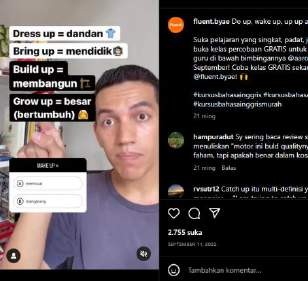 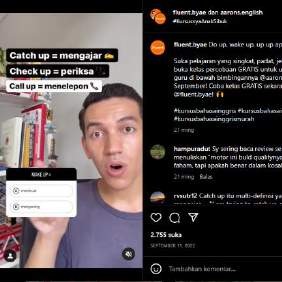 Figure 3. Phrasal Verb with “up”Phrasal verb with “away”Another example of the kinds of phrasal verb is phrasal verb with “away”. The following are examples of phrasal verbs using the word “away” on Aarons.english Instagram account. They are:Take awayGive awayTurn awayThrow away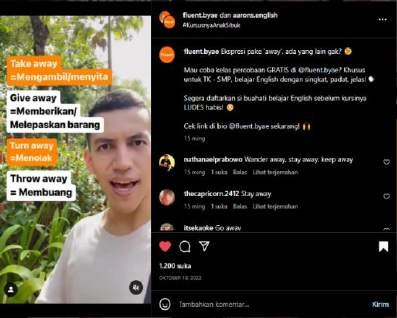 Figure 4. Phrasal verb with “away”After knowing the definitions and some examples of phrasal verbs in the Aarons.english Instagram account above, the researcher will then provide an explanation of other material from the Aarons.english Instagram account, namely, Verb 2 (simple past). The verb form Verb 2 or past is usually used in simple past tense sentences. The use of Verb 2 is used when an action or action taken is past or past. This is indicated by the existence of time information such as: last night, yesterday, three years ago, and so on. Usually the second verb is added (-d) or (-ed) to the first verb, but it can also change to a different letter form. Therefore, the second verb can be said to be two. Words that only add (-d) or (- ed) are called regular verbs. Meanwhile, changing the letters of the verb is called an irregular verb.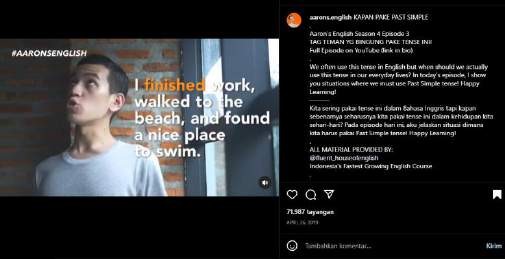 Figure 5. Verb 2 “finished”From the screenshot above, it can be seen that this is a topic regarding Verb 2 or regular verbs where the first form of the verb is added by using “-ed” on the Aarons.english Instagram account. Examples of regular verbs from the screenshot above are in bold letters using orange, namely, “finished”. The first form of the verb “finished” is “finished”, the second form is “finished”, and the third form is “finished”.Apart from that, Aarons.english also provides another example namely, “lived”. The first form of the verb “lived” is “live”, while the second form is “lived”, and the third form is “lived”.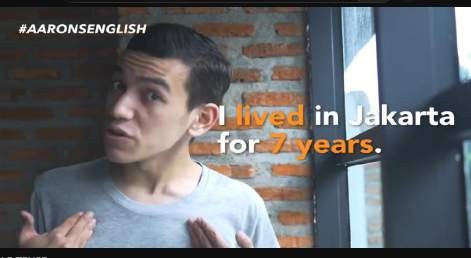 Figure 6. Verb 2 “lived”These two examples are examples of regular verbs in which the first form of the verb is added with (-ed). An example of an irregular verb is as shown below: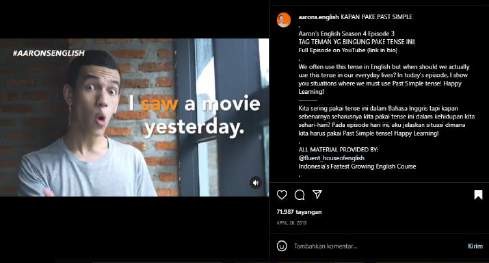 Figure 7. Irreguler Verb “saw”Apart from the word “saw” there are other words exemplified by Aarons. English such as find, eat, begin, speak. Irregular verbs are verbs whose verb 2 and verb 3 can change from the base form, or even don't change at all. The following are examples of the verbs “saw”, “find”, “eat”, “begin”, and “speak” when changed to the form of an irregular verb:Table 2. Form of Irreguler VerbFrom the table above, it can be seen that there are several terms such as base form, past, and participle. These three terms can be interpreted the same as Verb 1, Verb 2, or Verb 3.In addition to vocabulary material such as phrasal verbs and verb forms that have been explained previously, thisAarons.english Instagram account also contains other vocabulary material namely, adverb ‘-ly’. According to the Cambridge Dictionary, adverbs are one of the four major word classes, along with nouns, verbs, and adjectives. That is, adverbs can be paired with nouns, verbs and adjectives. Usually we use it to clarify the word in front of it or clarify the adverb itself. In English, there are several types of adverbs or adverbs that can be learned, and one of them is adverbs of manner. Adverb of manner, or in Indonesian means "keterangan cara" is a sentence element used to clarify how a verb is done. Adverbs of manner generally come from adjectives and also gerunds, which are added with the ending ‘–ly’. However, not all adjectives used as adverbs of manner experience this form change. For more details, there several examples of an adverb of manners with ending ‘-ly’ from Aarons.english Instagram account: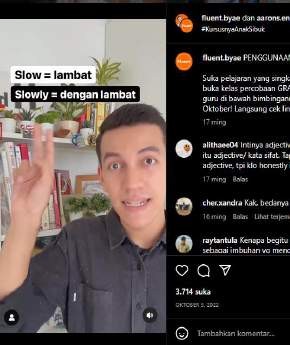 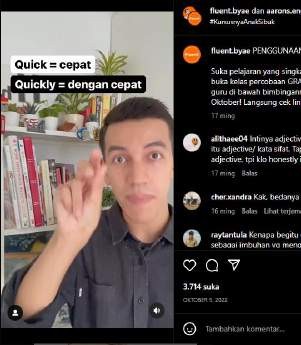 Figure 8. Adverb “ly”From the screenshot above, Aarons.english gives the first example of an adverb with the ending “-ly” from the word “Slow” which means “lambat” The word “Slow” if added with “-ly” becomes “Slowly” which means “dengan lambat”. The second example, namely from the word “Quick” which means “cepat”. If the word, “Quick” is added to “-ly” it becomes “Quickly” which means “dengan cepat”.Help student to know the pronounciationPronunciation is an important part of learning English. Learning pronunciation is very important. In general, pronunciation can be define as the process of giving words the true letter sound, and correct accent and syllable count. More specifically, pronunciation means a process of creating sounds and ways of pronouncing words that are appropriate and understandable to listeners. This allows listeners to hear clearly the ideas or intentions conveyed by the speaker without misinterpreting them (Roki, 2020). In the current era of globalization, many media provide content related to teaching pronunciation in English. One of them is Aarons.english Instagram social media. When the researcher conducted research using Instagram media from Aarons.english to teach vocabulary, the researcher obtained data from several students who were research respondents who said that the Aarons.english Instagram account gave them other benefits, namely, besides the vocabulary knowledge they got, they also gain knowledge about the correct pronunciation of English words. This is as stated by Mirza, one of the students who was the research respondent. Mirza said, “Selain belajar vocabulary, saya juga dapat mengetahui cara pelafalan kata-kata bahasa Inggris yang baik dan benar.” [Besides learning vocabulary, I can also know how to pronounce English words properly and correctly].Apart from Mirza, there were also student respondents who said the same thing that this Aarons.english account could provide them with other benefits besides knowledge of vocabulary, his name is Abizard. He said, " Saya dapat mengetahui cara mengucapkan kata-kata bahasa Inggris dengan benar seperti cara mengucapkan kata-kata bahasa Inggris yang berbeda seperti leave, leaf, live, live, life.” [I can find out how to pronounce English words correctly like how to pronounce different English words like leave, leaf, live, live, life].From the statements made by the students it can be concluded that students get other benefits from learning English using Aarons.english in the form that they know how to pronounce English words correctly. In the following, there are examples ofwords in English that have different pronunciations found on the Aarons.english Instagram account: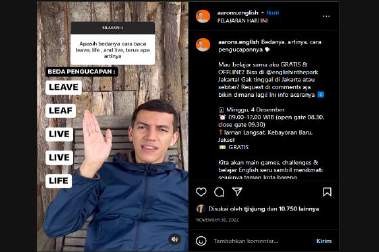 Figure 9. English words that have different pronunciationsThese examples are examples of words in English that have different pronunciations. The example above is an example intended by one of the students who became a research respondent when the researcher conducted the research. This is as previously explained, that he said, “becoming to know how to pronounce English words correctly like how to pronounce different English words like leave, leaf, live, live, life.”Motivate student to learn vocabulary moreIn the teaching and learning process, motivation plays a very important role. With the motivation of the learning process, it will be very interesting for students and also have a positive influence on the attitudes and willingness of students to take part in learning. In learning English, if there is no motivation to learn, it will have a negative impact. For example, in developing the ability and mastery of students' English vocabulary. Students will feel unenthusiastic about learning if they do not have the motivation in learning.Macklem, (2015) as qouted in Dauyah & Yulinar, (2018) explained that Student confidence in learning is influenced by motivation. Motivation also influences the attitudes and behavior of students to be successful in learning. This statement clearly proves that motivation has a positive impact on students in the learning process itself. In the teaching and learning process, the teacher's ability to teach in class also greatly influences the successof students in learning. Teaching is an activity carried out by someone which includes various activities such as helping activities, guiding someone so that they can acquire, change or develop one's skills, behavior, ideals, appreciation and knowledge (Slameto, 2010). Thus, the teacher's ability to develop teaching skills in class influences learning in the class itself. The success of learning is also determined by the teaching materials used. The suitability of the teaching materials used also plays an important role in the mastery of the materials being taught.Based on the explanation above, determining teaching materials is an important thing that must be done as a teacher. Especially when we are going to teach a language, especially English. Of course we have to determine interesting teaching materials to interest our students so that they are interested and motivated to learn. This has been applied by researchers when conducting research in schools. At that time, researcher conducted research by teaching using teaching materials such as using Instagram social media for learning English vocabulary. According to (Aldahdouh et al., 2020) Social media is an application that is currently popular among the public. The definition of social media itself is a collection of applications that use internet-based ideology and Web 2.0 technology and build User Generated Content.In this era, there are many social media such as Facebook, Blogger, Twitter, Wikipedia, Instagram, and Youtube et al., (2019) as cited in Clara & Inggitajna, (2021). The more advanced and diverse developments of the times make social media much in demand by the younger generation.Sampasa-Kanyinga et al. (2018) found that the younger generation can usually spend approximately one to less than five hours a day scrolling media. Because on social media, the younger generation can find much information about music, vlogs, tutorials, and academic or non-academic information.From the explanation above, it is clear that social media is currently a suitable media and can be used to attract students' interest and motivation in learning English vocabulary. Hosen et al, (2021) as cited in Clara & Inggitajna, (2021) stated that the influence of social media can boost students’ learning performance, individual motivation, and sharing of knowledge. Forthis reason, the researcher utilize one of the social media, namely Instagram to attract students' interest and students' motivation in learning English vocabulary. Based on (Ting et al., 2015) in recent years Instagram has been one of the social media that has skyrocketed, is popular among other social media, and is the most widely used. Because now function of Instagram is not only used for various matters of daily life. However, many content creators on Instagram provide educational content, such as learning English. One content creator account that provides educational content related to learning English is the Aarons.english Instagram account.teachingBased on the results of the interviewed data that the researcher obtained when the researcher conducted research using the Aarons.english Instagram account for learning English vocabulary, the students said that after learning vocabulary using Aarons.english, they became more interested and motivated to continue learning vocabulary. The reason is, because they like the style of material presented by Aarons.english. In addition, the presentation of the material presented by Aarons.english is delivered in a way that is fun, clear, detailed and easy to understand. This, as stated by one student who became a research respondent, namely with the initials Heru. Heru said, “Pembawaan materi yang diberikan pada akun Instagramnya Aarons.english mudah dimengerti dan menyenangkan. Jadi, saya semakin termotivasi dalam bahasa Inggris khususnya vocabulary.” [The delivery of the material provided on his Instagram account Aarons.english easy to understand and fun. So, I more enthusiastic in English especially vocabulary].There were other research respondents who said the same thing as Hendra. His initial name is Fira. She said, “Saya jadi termotivasi untuk belajar vocabulary lebih semangat lagi setelah belajar dengan Instagram Aarons.english.” [I am motivated to learn vocabulary even more enthusiastically after learning with Instagram Aarons.english].In addition to the results of the interview data obtained by the researcher while conducting the research, there are also several comments from people who follow the Aarons.english Instagram account which show that they are enthusiastic and motivate themwhen learning all aspects related to English, especially vocabulary. We can see this from the example screenshot below: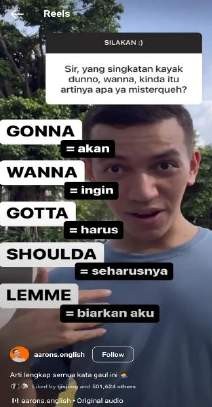 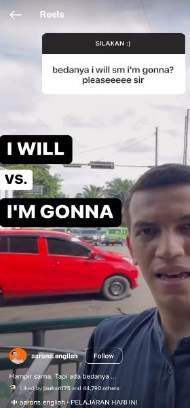 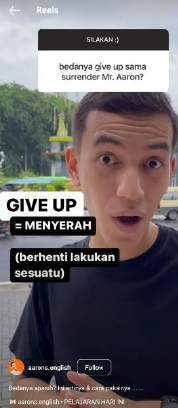 Figure 10. Contents Instagram of Aarons.englishFrom the three sample images above, we can see that when Aarons.english opened the questions box, many of Aarons.english's followers filled out the questions box and asked about English vocabulary they did not know. This clearly proves that the Aarons.english account can motivate them to learn English. By asking several questions by filling in the questions box opened by Aarons.english, it indicates they want to know more about English, especially vocabulary.In addition, as we can see from the three examples of screenshots above. Each of these videos has quite a lot of likes. Which means, many Aarons.english followers are interested in the material in the video. In the first image on the top left side, it has 501k likes. The second image, which is in the middle, has 44.7k likes and the third image, which is on the right side, has around 5.827 likes. This also proves enough that apart from being motivating to be enthusiastic about learning English, theAarons.english account also attracts interest in learning because of its useful content for beginners learning English.CHAPTER 5 CONCLUSION AND SUGGESTIONThis chapter contains an explanation of the conclusion and suggestion from findings based on the research.ConclusionAccording to the results and discussion of research on students' perceptions of using Instagram Aarons.english as vocabulary teaching media, it can be concluded that the use of Instagram Aarons.english is very influential for students. This can be shown from the results of the data that has been obtained that the use of Instagram Aarons.english in learning vocabulary has several benefits such as students becoming interested and also motivated to continue learning vocabulary because of the way in which Aarons.english explains the material in a good and fun way, easy to understand, and in detailed. Apart from learning vocabulary, students also get other knowledge from this Aarrons.english Instagram account in the form of students knowing new vocabulary such as pharasal verbs, verb 2, adverb -ly and how to pronounce English words correctly.SuggestionBased on the conclusions described above, the researcher has suggestions for several parties, including the following:Students: The researcher advises students to increase their interest in learning English vocabulary by starting with the things they like first, because mastering a lot of vocabulary will make it easier for them to read, write, listen and speak English.Teachers: This research can be used for teachers as materials for teaching English vocabulary using social media such as Instagram.Other researcher: This research can be used as reference as reading material for research related to learning media, especially Instagram. Then, if there are other researchers who want to research Instagram using the Aarons.english account, the researcher suggests researching students’ pronounciation skills.REFERENCESAgustin, R. W., & Ayu, M. (2021). The Impact of Using Instagram for Increasing Vocabulary and Listening Skill. Journal of English Language Teaching and Learning (JELTL), 2(1), 1–7. http://jim.teknokrat.ac.id/index.php/english-language- teaching/indexAldahdouh, T. Z., Nokelainen, P., & Korhonen, V. (2020).Technology and Social Media Usage in Higher Education: The Influence of Individual Innovativeness. SAGE Open, 10(1). https://doi.org/10.1177/2158244019899441Alfu, Asmawati, N., Fitriningsih, & Nurdin. (2021). The Effect of Instagram in Learning English Vocabulary. Datokarama English Education Journal, 2(1), 22–34. https://doi.org/10.24239/dee.v2i1.26Aprilianti, D. R. (2020). The Use of Instagram as Mobile Learning to Improve Students Vocabulary. 2.Ayu, M., & Zuraida, Z. (2020). Enhancing Descriptive Paragraph Writing of Secondary Students Through Shared Writing.Journal of Research on Language Education, 1(1), 13–18. https://doi.org/10.33365/jorle.v1i1.781Clara, & Inggitajna, A. A. (2021). UC Journal: ELT, Linguistics and Literature Journal. LEXICAL FEATURES OF ENGLISH ADVERTISEMENT TAGLINES DURING PRIME TIMEGregorius, 2(1), 14–21.Dauyah, E., & Yulinar, Y. (2018). Faktor-Faktor Yang Mempengaruhi Motivasi Belajar Bahasa Inggris Mahasiswanon-Pendidikan Bahasa Inggris. Jurnal Serambi Ilmu, 30(2), 196. https://doi.org/10.32672/si.v30i2.761Dian, R. S., Mustofa, M., & Rahmati, N. A. (2021). The Students’ Interest in Learning Vocabulary Through Instagram. Penelitian, Pendidikan, Dan Pembelajaran, 16, No. 2(2006).Erarslan, A. (2019). Instagram as an Education Platform for EFL Learners. TOJET: The Turkish Online Journal of Educational Technology, 18(3), 54–69.https://files.eric.ed.gov/fulltext/EJ1223776.pdfEvafaliyanti, E., & Usmawita, U. (2019). The Effectiveness Of Mr Dhanis’s Video On Instagram Toward Students’ Vocabulary Mastery. Intensive Journal, 2(2), 57. https://doi.org/10.31602/intensive.v2i2.2456Faliyanti, E. (2015). The Correlation Between Students’ Vocabulary Mastery and Their Interest in English Toward Reading Comprehension in Descriptive Text. PREMISE JOURNAL:ISSN Online: 2442-482x, ISSN Printed: 2089-3345,4(2), 68–76. https://doi.org/10.24127/pj.v4i2.301Feroza, C. S., & Misnawati, D. (2020). Penggunaan Media Sosial Instagram Pada Akun @yhoophii_official Sebagai Media Komunikasi Dengan Pelanggan. Jurnal Inovasi, 14(1), 32–41.Heriyanto. (2018). Thematic Analysis sebagai Metode Menganalisa Data untuk Penelitian Kualitatif. Anuva, 2(3), 317–324.Juditha, C. (2018). Social Media Hegemony: Gosip Instagram Account @Lambe_turah - Hegemoni Media Sosial: Akun Gosip Instagram @Lambe_turah. Jurnal Penelitian Komunikasi Dan Opini Publik, 22(1), 260982.Kamal, A. (2015). Learning English Vocabulary Through Instagram.7(1), 37–72.https://www.researchgate.net/publication/269107473_What_is_ governance/link/548173090cf22525dcb61443/download%0Aht tp://www.econ.upf.edu/~reynal/Civil wars_12December2010.pdf%0Ahttps://think- asia.org/handle/11540/8282%0Ahttps://www.jstor.org/stable/41 857625Lasmiasih. (n.d.). THE EFFECTIVENESS OF INSTAGRAM MEDIA FOR TEACHING VOCABULARY AT THE SEVENTH GRADE OF SMP PGRI 1 BUAYAN. 86–96.Miles, M. B., & Huberman, A. M. (1994). A Qualitative Data Analysis. In Syria Studies (Vol. 7, Issue 1). https://www.researchgate.net/publication/269107473_What_is_ governance/link/548173090cf22525dcb61443/download%0Ahttp://www.econ.upf.edu/~reynal/Civil wars_12December2010.pdf%0Ahttps://think- asia.org/handle/11540/8282%0Ahttps://www.jstor.org/stable/41 857625Min, T. S., & Hashim, H. (2022). Boosting Students’ Motivation in Learning Descriptive Writing through Instagram. Creative Education, 13(03), 913–928. https://doi.org/10.4236/ce.2022.133060Muttahidah, N. (2011). Improving Students’ Vocabulary ThroughVocabulary Card.Putri, R. D. F., Hadi, M. S., & Mutiarani, M. (2021). the Efficacy of Instagram @Gurukumrd As the Media in Improving Students Reading Skills. Journal of Languages and Language Teaching, 9(3), 350. https://doi.org/10.33394/jollt.v9i3.3795Rahman, M. S. (2021). Analysis Regression and Path Model: the Influence Both Instagram and Tiktok in Improving Students’ Vocabulary. Sketch Journal, 1, 48–61.Ramdhany, S. (2017). The Students’ Interest in Learning Vocabulary Through Instagram at Fourth Semester of English and Literature Department of UIN Alauddin Makassar. https://doi.org/10.1017/CBO9781107415324.004Rokhmawati, S., & Mastuti, H. (2019). Penggunaan Instagram Untuk Meningkatkan Penguasaan Kosa Kata Bahasa Inggris. MediaPenelitian Pendidikan : Jurnal Penelitian Dalam Bidang Pendidikan Dan Pengajaran, 12(2), 196. https://doi.org/10.26877/mpp.v12i2.3838Roki, K. (2020). Learning English pronunciation by using online media. Pronun.Sallamah, I. B., & As Sabiq, A. H. (2020). Does Instagram as Learning Media Affect Students’ Writing Skill on Recount Text?: An Experimental Research. REiLA : Journal of Research and Innovation in Language, 2(3), 126–133. https://doi.org/10.31849/reila.v2i3.5501Slameto. (2010). Faktor-Faktor Yang Mempengaruhi. 7–39.Sugiyono. (2009). Metode Penelitian Kuantitatif, Kualitatif dan R&D.Sugiyono. (2015). Metode Penelitian Kombinasi (Mixed Method). In Metode Penelitian Pendidikan (Pendekatan Kuantitatif, Kualitatif, dan R&D.Supraba, D. (2019). Improving Students’ Vocabulary Through Word Wall Media at the Eleventh Grade of School Number 1 Palopo. 2, 1–13.Surmanov, S., & Azimova, M. (2020). Analysis of Difficulties in Vocabulary Acquisition. Article in The Journal of Legal Studies, 6(1), 144–155. www.thelawbrigade.comTing, H., Wong, W., de Run, E., & Lau, S. (2015). Beliefs about the use of Instagram: An exploratory study. International Journal of Business and Innovation, 2(2), 15–31.Trianasari. (2017). The Effectiveness of Social Media Networking on Vocabulary Mastery to the Tenth Grade Students at SMAN 1 Jetis Ponorogo in Academic Year 2016/2017. 1, 43. https://doi.org/10.1017/CBO9781107415324.004Veygid, A., Aziz, S. M., & S.R., W. S. (2020). Analisis Fitur dalam Aplikasi Instagram sebagai Media Pembelajaran Online Mata Pelajaran Biologi untuk Siswa Sekolah Menengah Atas.ALVEOLI: Jurnal Pendidikan Biologi, 1(1), 39–48. https://doi.org/10.35719/alveoli.v1i1.5Wulandari, R. (2015). An analysis of English phrasal verbs in abandon novel and its translation. Journal of Language and Literature, 3(2), 109–115. https://ejournal.gunadarma.ac.id/index.php/ sastra/article/view/1699/1458APPENDICES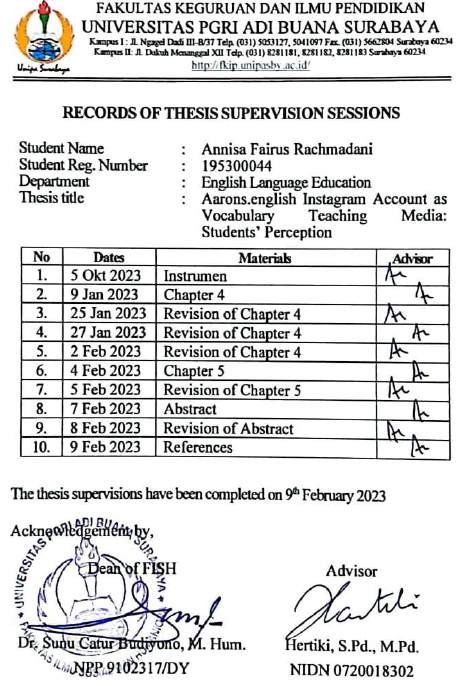 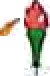 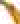 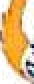 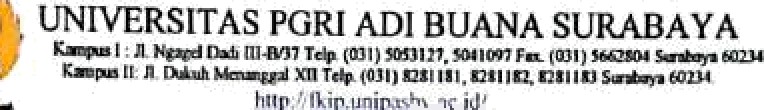 THESIG REVISION FORM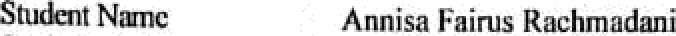 Studmi R	Nwi›b‹x	I 9S300044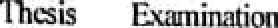 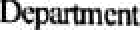 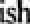 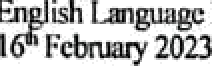 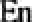 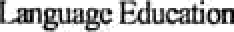 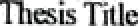 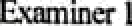 Examiner 2"\0’ons'cn8’i”i lnsutgranj Account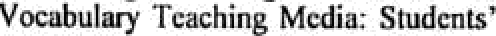 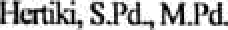 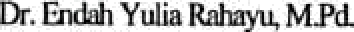 Ackaowlcdgmmt by,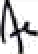 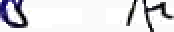 Examiner I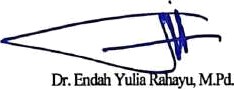 NIDH 0713077302Examiner 2Heniki, S.Pd., M.Pd. NIDN 0720018302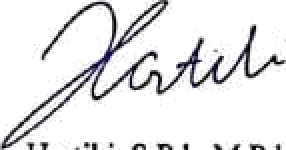        I'AK IJLM1 XLGUltUAN UAN fLMU I’ N DIUIMN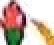 !	I	UNIVEI\8ITA5 PGRI AOJ DUANA SURABAYA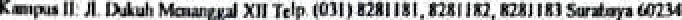 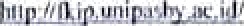 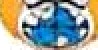 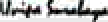 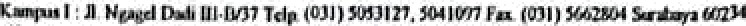 THESIS REVISION FORMlucfcot Name	Annisa T'airus ftackmadaniSludol t Reg Number	\ 93300044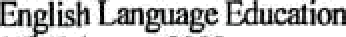 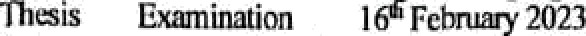 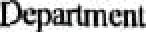 ’J4csis TitleExamine lñ›ciminm2*•^ •+ ^B 5h Instagmm Account as Vocabulary ’I caching Mcdia: Studcnts’ PerceptionDr. Cndah Yalta naMyu, M.Pd.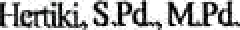 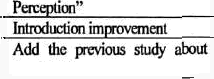 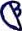 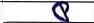 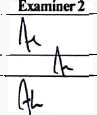 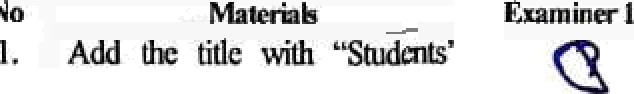 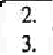 Acknowledgement by,Examiner I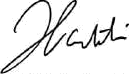 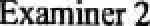 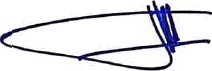 Or. Endah YHia Rahayu, MJ'd.NIDN 0713077302I leriiki, S.Pd., Med. NIDN 0720018302RESEARCH PERMIT LETTER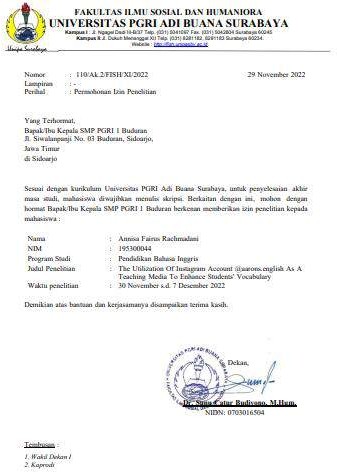 RESEARCH PERMIT REPLY LETTER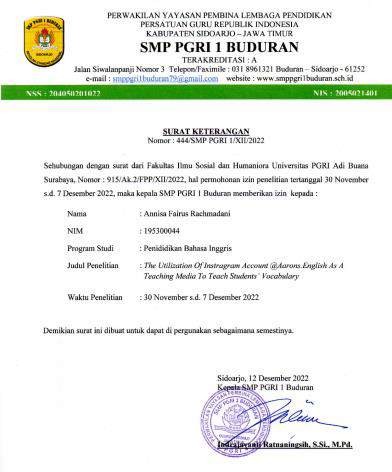 INTERVIEW TRANSCRIPTOBSERVATION SHEETDOCUMENTATIONInterview Process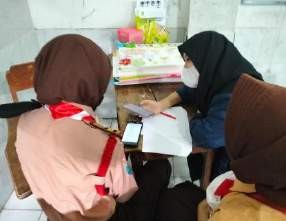 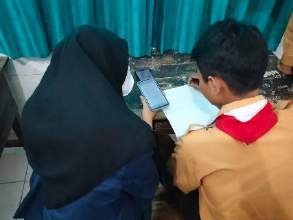 Learning Process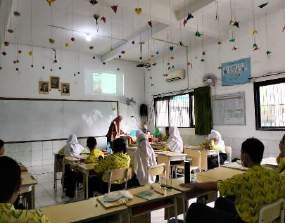 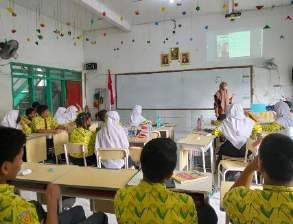 No.Name of ParticipantsGenderAge1.AbizardMale15 yo2.DinaraFemale15 yo3.FiraFemale15 yo4.HerlinaFemale15 yo5.HeruMale15 yo6.MirzaMale15 yoBase formPastParticipleSeeSawSeenFindFoundFoundEatAteEatenBeginBeganBegunSpeakSpokeSpoken1.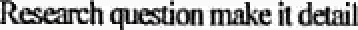 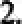 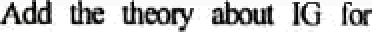 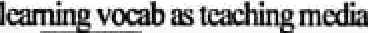 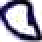 PenelitiHalo, selamat pagiResponden 1Selamat pagiPenilitiSebelumya terimakasih ya sudah bersedia meluangkan waktunya untuk diwawancaraResponden 1Iya sama-samaPenelitiKalau boleh tau namanya siapa?Responden 1Mochammad Mirza Abdillah Al FashniPenelitiOk. Dari kelas berapa?Responden 1Dari kelas 9BPenelitiOk. Jadi gini, untuk pertanyaan yang pertama…Menurut kamu belajar vocabulary dalam bahasa Inggris itu penting enggak sih?Responden 1Penting. Karena, kalau ndak tau vocabulary jadi enggak bisa belajar bahasa InggrisPenelitiKetika belajar vocabulary itu kamu mengalami kesulitan apa enggak?Responden 1IyaPenelitilalu, upaya apa yang dapat kamu lakukan ketika mengalami kesulitan belajar vocabulary?Responden 1Belajar dengan cara mencari referensi-referensimateri vocabulary seperti yang ada pada Instagram, tiktok, dan youtubePewawancaraOk. Ketika saya dikelas kan, kebetulan pada waktu mengajarkan materi Narrative text menggunakan Instagram juga, pada saat itu saya fokus mengambil materi vocabulary nya terkait penggunaan verb 2, phrasal verb, dan juga adverb-ly dari contoh-contoh Narrative Text. Iya kan?Responden 1Iya betul missPenelitiLalu, selain saya jelaskan terkait materi-materi vocabulary tersebut, saya juga memberikan pendukung penjelasan terkait materi-materi tersebut dengan menayangkan video materi dariakun Instagramnya Aarons.english. Nah, itugimana menurut kamu belajar vocabulary menggunakan akun Instagramnya Aarons.englishResponden 1Seru. Karena lebih mudah dipahami missPenelitiGimana pendapatmu terkait penjelasan materi- materi vocabulary yang ada pada akun Instagramnya Aarons.english khususnya, terkait materi verb 2, phrasal verb, dan juga adverb -lyyang sudah saya tayangkan di kelas?Responden 1Dari materi-materi yang dijelaskan oleh Instagramnya Aarons.english itu, saya bisa memahami materi-materinya dengan baik danmudah.PenelitiOk… ok… Sebelumya kamu tahu enggak apa itu verb 2, phrasal verb, dan juga adverb -ly?Responden 1Tidak tahuPenelitiJadi, setelah saya tayangkan penjelasan materi- materi vocabulary khususnya terkait materi verb 2, phrasal verb, dan juga adverb -ly dari Instagramnya Aarons.english, kamu jadi tau apa enggak, apa itu verb 2, phrasal verb, dan jugaadverb -ly?Responden 1Iya, saya jadi lebih mengerti penggunaan dariverb 2, pharasal verb, dan adverb -ly dalam bahasa InggrisPenelitiOke. Apa yang kamu rasakan belajar vocabulary dengan menggunakan media InstagramnyaAarons.english iniResponden 1Sangat menarik dan seru karena penjelasan dari akun Instagram tersebut mudah dipahamiPenelitiOk. Lalu, manfaat yang bisa kamu dapatkanketika belajar vocabulary menggunakan akun Instagram Aarons.english ini apa saja?Responden 1Selain belajar vocabulary, saya juga dapat mengetahui cara pelafalan kata-kata bahasa Inggris yang baik dan benarPenelitiEee ok… Jadi, belajar vocabulary denganmenggunakan Instagramnya Aarons.english inidapat meningkatkan semangat belajarmu juga nggak untuk belajar vocabulary?Responden 1IyaPenelitiOk baik. Terimakasih atas waktunyaResponden 1Sama - samaPenelitiHalo, selamat pagiResponden 2PagiPenelitiSebelumnya terimakasih ya sudah mau bersedia untuk diwawancaraResponden 2IyaPenelitiSilahkan boleh diperkenalin dulu namanya siapa dan dari kelas berapa?Responden 2Perkenalkan nama saya Heru Ridho Kurniawan dari kelas 9BPenelitiOke. Langsung aja ya untuk pertanyaan yang pertama, menurut kamu penting gak sih belajarvocabulary dalam bahasa Inggris itu?Responden 2Sangat pentingPenelitiKenapa? Boleh dijelasin nggak apa alasannyaResponden 2Karena belajar vocabulary itu eee… merupakan modal utama kita untuk bisa menyusun kalimat dan kemampuan lain dalam bahasa. Kalau kita mengetahui kosakata bahasa Inggris kita mampu untuk mendengar, menulis, membaca eee… sudahdan lain-lainPenelitiHehehe oke. Eee… saat belajar vocabulary itukamu mengalami kesulitan apa enggak?Responden 2Iya, mengalami kesulitanPenelitiTerus upaya apa yang bisa kamu lakukan saat mengalami kesulitan tersebut?Responden 2Eeemm dengan mencari referensi penjelasan vocabulary seperti di tiktok, instagram maupun diyoutube seperti ituPenelitiOh berarti pernah ya belajar vocabulary dari sosial media lain selain Instagram?Responden 2PernahPenelitiIya. Eee… kan selama di kelas kemarin saya juga sudah menayangkan eee pembelajaran vocabulary terkait materi verb 2, pharasal verb, dan jugaadverb -ly pada Narrative Text menggunakan akun Instagramnya Aarons.english, iya kan?Responden 2IyaPenelitiGimana menurut kamu belajar vocabulary menggunakan akun Instagramnya Aarons.english dan juga gimana menurut kamu penjelasan materi vocabulary khususnya pada materi verb 2, pharasal verb, dan juga adverb -ly pada akun Instagram tersebut. Apakah mudah dipahami atausulit dipahami?Responden 2Menurut saya, belajar vocabulary menggunakan akun Instagramnya Aarons.english itu sangat seru dan penjelasan materi yang disampaikan jugasangat mudah di mengertiPenelitiOke. Sebelumnya apa kamu tahu mengenai apa itu materi verb 2, pharasal verb, dan juga adverb -ly?Responden 2Nggak tau missPenelitiLalu, setelah kita pelajari materi-materi tersebut didalam kelas, kamu jadi lebih mengerti apa enggak?Responden 2Iya, saya jadi tahu penggunaan verb 2, pharasal verb, dan adverb -ly dalam bahasa InggrisPenelitiApa yang kamu rasakan ketika belajar vocabulary di kelas menggunakan sosial media Instagramkhususnya pada akun Aarons.english ini?Responden 2Sangat senang dan mengasyikkanPenelitiBaik. Eee… lalu, manfaatnya yang bisa kamudapatkan saat belajar vocabulary menggunakan akun Instagramnya Aarons.english ini apa saja?Responden 2Selain belajar vocabulary, saya juga belajar caramenggunakan kata-kata bahasa Inggris yang baru dan benar eee.. yang baik dan benarPenelitiHehehe.. okeee. Jadi, setelah belajar vocabulary menggunakan akun Instagramnya Aarons.english dapat meningkatkan semangat belajarmu lagi enggak untuk belajar vocabulary dalam bahasaInggris?Responden 2Iya. Karena, pembawaan materi yang diberikan pada akun Instagramnya Aarons.english mudah dimengerti dan menyenangkan. Jadi, saya semakin termotivasi dalam bahasa Inggris khususnyavocabularyPenelitiBaik. Terimakasih banyak Heru atas waktunyaResponden 2Sama-samaPenelitiHalo, selamat pagiResponden 3Selamat pagiPenelitiOk. Sebelumnya terimakasih sudah mau meluangkan waktunya untuk diwawancaraResponden 3IyaPenelitiBoleh diperkenalkan namanya siapa dan dari kelas berapa?Responden 3Baik. Nama saya Dinara Adriana, saya dari kelas 9B salah satu murid dari miss Annisa saatmengajar bahasa InggrisPenelitiOk. Jadi gini, kita langsung masuk ke pertanyaan yang pertama yaResponden 3Iya missPenelitiMenurut kamu pada saat belajar bahasa Inggris penting nggak sih vocabulary itu?Responden 3Pastinya penting belajar vocabulary dalam bahasa Inggris. Karena, vocabulary merupakan bentuk kata gimana penggunaannya bisa membantu kita untuk berbicara ketika menggunakan bahasa Inggris menjelaskan masa sekarang, masa lampauataupun masa lampau yang kurang diketahui waktu tepatnyaPenelitiWohhh ho oke oke. Saat belajar vocabulary, apakah kamu pernah mengalami kesulitan?Responden 3Iya pastinya mungkin ada kesulitan kayak kurang mengerti artinya atau cara pengucapan juga penggunaannyaPenelitiLalu, upaya apa yang kamu lakukan ketika mengalami kesulitan saat belajar vocabulary?Responden 3Karena sekarang media sosial berkembang sekali, jadi yang paling dekat mungkin menggunakan media sosial, mungkin cari akun di Instagram tentang seseorang yang bisa membantu menjelaskan cara penggunaan vocabulary jugapengucapannyaPenelitiOke. Selain Instagram, sebelumnya apa pernah kamu belajar vocabulary dari sosial media lain?Responden 3Pernah. Mungkin biasanya di Tiktok kan biasanya juga lewat itu dilihat-lihat semua video-video dari konten kreatornya atau mungkin dari Youtube jugaada rekomendasi saya juga lihat perhatikanPenelitiNahhh oke.. kebetulan saat saya mengajar di kelas kemarin, saya kan juga menampilkan video menggunakan salah satu akun media Instagram milik Aarons.english untuk mendukung penjelasan materi vocabulary pada materi Narrative Text yang kita pelajari. Menurut kamu gimana saatbelajar vocabulary menggunakan akun Instagram tersebut?Responden 3Iya akun Instagram Aarons.english ini, menurut saya benar-benar membantu banget. Karena, benar-benar dijelaskan contohnya satu per satudari setiap masanya juga dijelasin cara pengucapan dan pelafalannya yang benar penggunaan kosakatasetelahnya seperti ituPenelitiOke. Eee… waktu di kelas untuk belajar vocabulary, saya fokus mengambil materi vocabulary nya di dalam Narrative Text. Kalian saya suruh cari di dalam Narrative Text tersebut mana verb 2 nya, mana pharasal verb nya dan jugamana adverb -ly nya. Betul apa tidak?Responden 3Betul missPenelitiNah, untuk mendukung penjelasan saya mengenai materi-materi vocabulary tersebut, saya menayangkan penjelasan video lain dari akun Instagramnya Aarons.english. Menurut kamu gimana cara aarons.english dalam menjelaskan materi verb 2, pharasal verb, dan adverb -lytersebut? Cukup mudah dipahami atau sulit dipahami?Responden 3Bener-bener mudah dipahami miss, karenapenjelasannya sangat mendetail dan asik orangnya dalam ngejelasin materinyaPenelitiOhhh oke oke. Sebelumnya apakah kamu tahu atau mengerti mengenai materi vocabulary sepertiverb 2, pharasal verb, adverb -ly?Responden 3Mungkin yang untuk verb 2 nya saya sudah pernah tau miss, tetapi untuk yang pharasal verb dan adverb -ly, saya baru tahu apa itu pharasal verb dan adverb -ly serta cara penggunaannya di dalam bahasa Inggris dari akun Instagramnya Aarons.english saat miss menayangkan videopenjelasannya di dalam kelasPenelitiOke. Yang kamu rasakan saat belajar vocabularymenggunakan akun Instagramnya Aarons.english ini gimana?Responden 3Seru sekali. Saya jadi merasa semangat belajar vocabulary bahasa Inggris lagiPenelitiJadi meningkat gitu ya semangat belajar vocabulary mu jika belajarnya menggunakan media Instagram tertutama menggunakan akunInstagram dari Aarons.english ini?Responden 3Benar sekaliPenelitiBerarti kamu juga mendapatkan manfaat juga kanpastinya saat belajar vocabulary menggunakan akun Instagram Aarons.english ini?Responden 3PastinyaPenelitiBisa disebutin enggak apa saja manfaat yang kamu peroleh saat belajar vocabulary menggunakan akun Instagram Aarons.english ini?Responden 3Eee… dari akun Arrons.english ini manfaat yang saya dapatkan salah satu itu miss cara pelafalan kata-kata bahasa Inggris terus susunan katanya. Karena diberi contoh susunan katanya itu bener- bener bermanfaat, jadi mungkin kalau mau pake bahasa Indonesia sehari-hari diucapin diganti ke bahasa Inggris di Aarons sudah ada contohnya dan juga cara pelafalannya itu gimana sih yang bener, bener-bener detail jelas dan mudah dipahamibanget kalau dari akun Arrons.english itu tadi seperti ituPenelitiIya, jadi tahu pronounciation yang baik dan benar ya?Responden 3Iya. juga grammar-grammarnyaPenelitiOk baik baik. Terimakasih banyak Dinara atas waktunyaResponden 3Sama-samaPenelitiHalo, selamat pagiResponden 4Selamat pagiPenelitiSebelumnya terimakasih banyak ya sudah mau bersedia meluangkan waktunya untuk bisadiwawancaraPenelitiSilahkan boleh diperkenalkan dulu namanya siapa dan dari kelas berapa?Responden 4Nama saya Lailatul Maghfiroh Rahmadhani, sayadari kelas 9BPenelitiOke. Kita langsung masuk ke pertanyaan wawancara yang pertama ya. Menurut kamuapakah penting belajar vocabulary dalam bahasa Inggris itu?Responden 4Penting.PenelitiKenapa?Responden 4Karena vocabulary eee… merupakan modal utama kita dalam mempelajari kalimat dalam bahasa Inggris. Dengan kita menguasai banyak kosakata akan memudahkan kita untuk bisa menulis,berbicara, dan membaca dalam bahasa InggrisPenelitiSaat belajar vocabulary, apakah kamu pernah mengalami kesulitan?Responden 4Ada kesulitanPenelitiTerus upaya apa yang kamu lakukan saat mengalami kesulitan belajar vocabulary tersebut?Responden 4Mencari referensi penjelasan melalui media sosialPenelitiContohnya sosial media seperti apa?Responden 4Seperti Tiktok, YoutubePenelitiOk. Saat pembelajaran di kelas kemarin kebetulansaya juga menggunakan media sosial, yaitu Instagram milik Aarons.english Iya kan?Responden 4IyaPenelitiPada waktu materi Narrative Text. Saya menayangkan video penjelasan materi vocabulary terkait verb 2, pharasal verb, dan adverb -ly menggunakan Instagram dari Aarons.english itu kan. Nah, menurut kamu gimana belajar vocabulary menggunakan akun Instagramtersebut?Responden 4Sangat mudah dipahami dengan penjelasannyaPenelitiSaat itu saya menayangkan video Instagramnya Aarons.english terkait vocabulary mengenai verb 2, pharasal verb, dan adverb -ly. Gimana menurut kamu cara Aarons.english dalam menyampaikan materi-materi vocabulary tersebut. Mudahdipahami apa enggak?Responden 4Mudah. Cara Aarons.english menyampaikan materinya cukup menarik, singkat dan mendetailPenelitiSebelumnya kamu tahu enggak apa itu verb 2,pharasal verb, dan adverb -ly?Responden 4Tidak. Saya baru tahu dan paham verb 2, pharasal verb, dan adverb -ly saat miss menayangkan video Instagram dari Aarons.english ituPenelitiBaik. Apa yang kamu rasakan saat belajar vocabulary menggunakan Instagram dariAarons.english ini?Responden 4Seru. karena penyampaian materinya mudah dipahamiPenelitiApa ada manfaat yang bisa kamu dapetin saatbelajar vocabulary menggunakan akun Instagram Aarons.english ini?Responden 4Ada. Selain belajar vocabulary, saya juga jadi paham mengenai pelafalan kata-kata bahasaInggris yang benarPenelitiSelain mendapatkan manfaat, apakah belajar vocabulary menggunakan akun InstagramAarons.english ini bisa meningkatkan semangat belajarmu dalam mempelajari vocabulary nggak?Responden 4Iya. Saya jadi termotivasi untuk belajar vocabulary lebih semangat lagi setelah melihat akunInstagram Aarons.englishPenelitiBaik. Terimakasih banyak ya sudah mau berkenan untuk diwawancaraResponden 4Iya, sama-samaPenelitiHalo, selamat pagiResponden 5Selamat pagiPenelitiTerimakasih ya sebelumnya sudah bersedia meluangkan waktunya untuk bisa diwawancaraResponden 5IyaPenelitiBaik. Silahkan bisa diperkenalkan namamu siapa dan dari kelas berapa?Responden 5Nama saya Muhammad Abizard Akbar Alifian dari kelas 9BPenelitiOk. Jadi pertanyaan pertama, menurut kamu apakah belajar vocabulary dalam bahasa Inggris itu penting?Responden 5Menurut saya, iya.PenelitiKenapa?Responden 5Karena agar kita dapat mendalami bahasa Inggris yang baik dan benarPenelitiOk. Saat belajar vocabulary, kamu pernahmengalami kesulitan nggak?Responden 5Ada kesulitanPenelitiSaat mengalami kesulitan, upaya apa yang kamu lakukan?Responden 5Saya terus belajar tentang vocabulary agar dapat mendalami vocabulary tersebutPenelitiContohnya gimana? Apakah eee.. kamu cari penjelasan materi vocabulary melalui sosial mediaatau bagaimana?Responden 5Sejauh ini belum pernah belajar vocabulary melalui sosial media lain kecuali di InstagramPenelitiOhhh... oke. Nah, kebetulan saat dikelas kemarin saya juga mengajarkan vocabulary tentangNarrative Text pake sosial media Instagram dari Aarons.english, Iya kan?Responden 5IyaPenelitiNah menurut kamu gimana belajar vocabularymenggunakan akun Instagram dari akun Aarons.english kemarin?Responden 5Menurut saya, belajar pake akunnya Aarons.english sungguh menyenangkan, mudahdipahami, dan saya langsung bisa memahamiPenelitiOke. Saat itu, saya menayangkan video penjelasan materi vocabulary tentang verb 2, pharasal verb, dan adverb -ly pake akun Instagramnya Aarons.english tersebut. Nah, menurut kamu gimana penyampaian materi vocabulary dariInstagram Aarons.english itu, mudah dipahami atau sulit dipahamiResponden 5Belajar vocabulary menggunakan akun beliau sungguh menyenangkan, mudah di pahami jadi saya langsung bisa memahami materinyaPenelitiSebelumnya apa kamu pernah dengar atau mengerti tentang apa itu verb 2, pharasal verb, danadverb -ly?Responden 5Untuk yang verb 2 nya saja saya sedikit mengerti, selain itu saya tidak tahuPenelitiManfaat apa yang kamu dapetin selain tahutentang berbagai ilmu vocabulary dari akun Instagramnya Aarons.english ini?Responden 5Saya dapat mengetahui cara pengucapan kata-kata bahasa Inggris yang benarPenelitiGimana perasaan kamu saat belajar vocabulary menggunakan akun Instagram Aarons.english ini?Responden 5Sangat senangPenelitiSetelah belajar vocabulary menggunakan akunInstagram Aarons.english, semangat belajarmu untuk belajar vocabulary jadi meningkat nggak?Responden 5Sudah pasti iya. Sejak miss memperkenalkan akun beliau saat dikelas, saya setelah itu jadi rajinbelajar vocabulary terusPenelitiOke.. baik baik. Terimakasih banyak abizard atas waktunyaResponden 5Oke. Sama-sama missPenelitiHalo, selamat pagiResponden 6Pagi missPenelitiSebelumnya terimakasih banyak ya sudah mau meluangkan waktunya untuk bisa diwawancaraResponden 6IyaPenelitiOk. Silahkan memperkenalkan diri dulu namanya siapa dan dari kelas berapa?Responden 6Saya namanya Herlina Nur Fadilah dari kelas 9BPenelitiBaik. Untuk pertanyaan pertama, menurut kamu apakah penting belajar vocabulary dalam bahasa Inggris itu?Responden 6IyaPenelitiKenapa?Responden 6Karena belajar vocabulary itu adalah apa ya sangat penting sekali, karena semakin mudah dalam memahami pembicaraan atau tulisan orang lain dalam penggunaan bahasa Inggris dan semakin mudah pula kita dapat mengemukakan isi pikiran kita dalam bahasa Inggris secara lisan ataupuntulisanPenelitiSaat belajar vocabulary pernah ada kesulitan yang kamu alami nggak?Responden 6Iya pernah. Karena saya sudah belajar vocabularydan sedikit merasa kesulitanPenelitiUntuk mengatasi kesulitan tersebut apa yang kamu lakukan?Responden 6Mencari suasana baru agar dapat lebih mudah dalam belajar vocabulary seperti belajar melalui youtube maupun aplikasi yang sedang viral masakini yaitu seperti aplikasi tiktokPenelitiOhh.. berarti selain saya ajarkan vocabulary pake Instagram waktu di kelas kemarin, kamu kalau kesulitan belajar vocabulary pake media sosial lainseperti itu ya?Responden 6Iya missPenelitiNah, terus gimana menurut kamu waktu kemarin saya mengajarkan vocabulary pada materi Narrative Text menggunakan salah satu akunsosial media Instagram milik Aarons.english kemarin?Responden 6Sangat menarik sekali. Karena, saya lebih mudah memahami penyampaian dari akun Aarons.english ituPenelitiOke. Jadi penyampaian materi oleh akun Instagram Aarons.english itu mudah dipahami ya?Kemarin saya kan menayangkan materi seperti verb 2, pharasal verb, dan adverb -ly pake akun Instagram tersebut untuk mendukung penjelasan yg saya berikan, itu penyampaian materinya khususnya pada materi-materi tersebut mudahdipahami gitu ya?Responden 6Iya benarPenelitiTapi, sebelumnya pernah tau atau mengerti materi vocabulary seperti verb 2, pharasal verb, danadverb -ly nggak?Responden 6Eee… untuk yang verb 2 nya saya sedikit tahu miss, tapi untuk yang lainnya saya baru tahu dan paham cara penggunaanya dalam bahasa Inggris itu setelah diajarkan miss saat dikelasmenggunakan Aarons.englishPenelitiApa yang kamu rasakan saat belajar vocabulary menggunakan Instagram Aarons.english ini?Responden 6Pastinya sangat menyenangkan dan saya jugamendapatkan banyak manfaatPenelitiApa aja manfaat yang kamu dapetin saat belajar pake akun Instagram Aarons.english ini?Responden 6Selain vocabulary, manfaat yg saya dapatkan dari akun Instagramnya Aarons.english ini adalah contohnya saya jadi tau cara gimana mengucapkan kata-kata bahasa Inggris dg benar, mengetahuislang-slang dlm bahasa Inggris dan lain sebagainyaPenelitiOk. Jadi meningkatkan semangat belajarmu lagi nggak untuk belajar vocabulary lebih dalam lagi,kalau belajarnya pake akun Instagram Aarons.english ini?Responden 6Iya. Karena, banyak sekali ilmu-ilmu yang diberikan dari akun Instagram Aarons.english iniselain vocabularyPenelitiOk, Baik-baik. Terimakasih banyak ya herlina atas waktunyaResponden 6Sama-sama missNoAktivitasYaTidakKeterangan1.SiswaSemua siswa bersikapmemperhatikantenang	danpenjelasanmemperhatikan	videomateri kosakatamateri Instagram daripada	akunAarons.english	yangInstagramditayangkanAarons.englishyangditayangkan olehguru2.Siswa	bertanya tentang		materi kosakata		dari Aarons.english yang ditayangkan olehguruBeberapa	siswamenanyakan	artikosakata	yang ditemuinya dalam akun Instagram Aarons.english3.Siswa mencatat kosakata	barudari		akun Instagram Aarons.english yang	belumdiketahuiSiswa	menemukan kosakata baru di akun Instagram Aarons.english4.SiswaSiswa dapat memahamimemahamimateri pembelajaranmateri   seperti   phrasalverb, verb 2, dan adverb-lykosakata	dariakun InstagramAarons.english5.Siswa	senang belajar kosakataSiswa menyukai cara pemaparan materi yangmenggunakan Aarons.englishdisampaikan Aarons.englisholeh6.Siswa berpartisipasi aktif	mengikutipembelajaranSiswa aktif bertanya mengenai kosakata yang belum mereka ketahuiSiswa aktif bertanya mengenai kosakata yang belum mereka ketahui7.Siswa	diberilatihan	soalterkait	materikosakata	padaakun Instagram Aarons.englishSiswa diberi latihan soal mengenai Narrative Text. Kemudian diminta untuk mencari phrasal verb, verb 2, dan adverb-ly di dalam teks naratifSiswa diberi latihan soal mengenai Narrative Text. Kemudian diminta untuk mencari phrasal verb, verb 2, dan adverb-ly di dalam teks naratif8.Siswa dan guru membahas latihan soal yang telah dikerjakansiswaSiswa	dan bersama-sama membahas hasil siswaguru kerja9.Memberikan umpan	balikterhadap	hasil kerja siswaGmemberikan terhadap	hasil siswanilai kerja10.Siswa mendapatkan pengetahuan baru dari akun Instagram Aarons.englishselain kosakataAarons.english memberikan pengetahuan baru untuk siswa	berupa	siswa mengetahui			cara pengucapan	kata-katabahasa Inggris dg benarAarons.english memberikan pengetahuan baru untuk siswa	berupa	siswa mengetahui			cara pengucapan	kata-katabahasa Inggris dg benar